A CASE STUDY ON E-MAIL SPAM DETECTION USING MACHINE LEARNINGD.	Rajeshwari	,   Email-Id: raje.444@gmail.com , Assistant Professor, Dept. of CSE Sri Indu Institute of Engineering & Technology (SIIET), Sheriguda, Ibrahimpatnam, Hyderabad.Gattu Pavan Kumar, Dept. of CSE, SIIET, Sheriguda, Ibrahimpatnam, Hyderabad.Gottemukkula Divya Reddy, Dept. of CSE, SIIET, Sheriguda, Ibrahimpatnam, Hyderabad.ABSTRACT: Email spam has become a major problem nowadays, with Rapid growth of internet users, Email spams is also increasing. People are using them for illegal and unethical conducts, phishing and fraud. S ending malicious link through spam emails which can harm our system and can also seek in into your system. Creating a fake profile and email account is much easy for the spammers, they pretend like a genuine person in their spam emails, these spammers target those peoples who are not aware about these frauds. S o, it is needed to Identify those spam mails which are fraud, this project will identify those spam by using techniques of machine learning, this paper will discuss the machine learning algorithms and apply all these algorithm on our data sets and best algorithm is selected for the email spam detection having best precision and accuracy.Key words: Computer Privacy, Computer Security, Deep Learning, Neural Networks, Spam Filtering.INTRODUCTIONEmail or electronic mail spam refers to the “using of email to send unsolicited emails or advertising emails to a group of recipients. Unsolicited emails mean the recipient has not granted permission for receiving those emails. “The popularity of using spam emails is increasing since last decade. Spam has become a big misfortune on the internet. Spam is a waste of storage, time and message speed. Automatic email filtering may be the most effective method of detecting spam but nowadays spammers can easily bypass all these spam filtering applications easily. Several years ago, most of the spam can be blocked manually  coming from certain email addresses. Machine learning approach will be used for spam detection. Major approaches adopted closer to junk mail filtering encompass “text analysis, white and blacklists of domain names, and community-primarily based techniques”. Text assessment of contents of mails is an extensively used method to the spams. Many answers deployable on server and purchaser aspects are available. Naive Bayes is one of the utmost well-known algorithms applied in these procedures.    However, rejecting sends essentially. Dependent on content examination can be a difficult issue in the event of bogus Positives. Regularly clients and organizations would not need any legitimate messages to be lost. The boycott approach has been probably the soonest technique pursued for the separating of spams. The technique is to acknowledge all the sends other than those from the area/electronic mail expressly boycotted. With more up to date areas coming into the classification of spamming space names this technique keeps an eye on no longer work so well. The white list approach is the approach of accepting the mails from the domain names/addresses openly white listed and place others in a much less importance queue, that is delivered most effectively after the sender responds to an affirmation request sent through the “junk mail filtering system” . Text assessment of contents of mails is an extensively used method to the spams. Many answers deployable on server and purchaser aspects are available. Naive Bayes is one of the utmost well-known algorithms applied in these procedures. However, rejecting sends essentially dependent on content examination can be a difficult issue in the event of bogus positives. Regularly clients and organizations would not need any legitimate messages to be lost. The boycott approach has been probably the soonest technique pursued for the separating of spams. The technique is to acknowledge all the sends other than those from the area/electronic mail expressly boycotted. With more up to date areas coming into the classification of spamming space names this technique keeps an eye on no longer work so well. The white list approach is the approach of accepting the mails from the domain names/addresses openly white listed and place others in a much less importance queue, that is delivered most effectively after the sender responds to an affirmation request sent through the “junk mail filtering system”LITERATURE SURVEYAuthors have highlighted several features contained in the email header which will be used to identify and classify spam messages efficiently .Those features are selected based on their performance in detecting spam messages. This paper also communalize each features contains in Yahoo mail, Gmail and Hotmail so a generic spam messages detection mechanism could be proposed for all major email providers. In the paper [2], a new approach based on the strategy that how frequently words are repeated was used. The key sentences, those with the keywords, of the incoming emails have to be tagged and thereafter the grammatical roles of the entire words in the sentence need to be determined, finally they will be put together in a vector in order to take the similarity between received emails. K-Mean algorithm is used to classify the received e-mail. Vector determination is the method used to determine to which category the	e-mail belongs	 to. In	the paper [3], authors described about	cyber attacks. Phishes and malicious attackers are frequently using email services to send false kinds of messages by which target user can lose their money and social reputations. These results into gaining personal credentials such as credit card number, passwords and some confidential data .In this paper, authors have used Bayesian Classifiers .Consider every single word in the mail. Constantly adapts to new forms of spam. In the paper [4], proposed system attempts to use machine learning techniques to detect a pattern of repetitive keywords which are classified as spam. The system also proposes the classification of emails based on other various parameters contained in their structure such as Cc/Bcc, domain and header. Each parameter would be considered as a feature when applying it to the machine learning algorithm. The machine learning model will be a pertained model with a feedback mechanism to distinguish between a proper output and an ambiguous output. This method provides an alternative architecture by which a spam filter can be implemented. This paper also takes into consideration the email body with commonly used keywords and punctuations. 3 In the paper[5],authors investigated the use of string matching algorithms for spam email detection. Particularly this work examines and compares the efficiency of six well known string matching algorithms, namely Longest Common. The key sentences, those with the keywords, of the incoming emails have to be tagged and thereafter the grammatical roles of the entire words in the sentence need to be determined, finally they will be put together in a vector in order to take the similarity between received emails. K- Mean algorithm is used to classify the received e-mail. Vector determination is the method used to determine to which category the e-mail belongs to. In the paperv [3],authors described about cyber attacks. Phishers and malicious attackers are frequently using email services to send false kinds of messages by which target user can lose their money and social reputations. These results into gaining personal credentials such as credit card number, passwords and some confidential data .In this paper, authors have used Bayesian Classifiers .Consider every single word in the mail. Constantly adapts to new forms of spam. In the paper [4],proposed system attempts to use machine learning techniques to detect a pattern of repetitive keywords which are classified as spam. The system also proposes the classification of emails based on other various parameters contained in their structure such as Cc/Bcc, domain and header. Each parameter would be considered as a feature when applying it to the machine learning algorithm. The machine learning model will be a pre- trained model with a feedback mechanism to distinguish between a proper output and an ambiguous output.EXISTING SYSTEMTokenization is the process of splitting a stream of manuscript into phrase, symbols, words, or any expressive elements named as tokens.” The rundown of token further utilized for contribution for additional handling, for example, content mining and parsing. Tokenization is valuable in both semantics (where it is as content division), and as lexical examination in software engineering and building. It is occasionally hard to define what is intended by the term “word”. As tokenization happens at the word level. Frequently a token trusts on modest heuristics, for instance: Tokens are parted by whitespaces characters, like “line break” or “space”, or by “punctuation characters”. It is occasionally hard to define what is intended by the term “word”. As tokenization happens at the word level. Frequently a token trusts on modest heuristics, for instance: Tokens are parted by whitespaces characters, like “line break” or “space”, or by “punctuation characters”.DISADVANTAGES OF EXISTING SYSTEMLess accuracyLow efficiencyIt does not support various data formats.It does not handle large amount of data.PROPOSED SYSTEMWhen the data is considered, always very large data sets with large no. of rows and columns will be noted. But it is not always the case the data could be in many forms such as Images, Audio and Video files Structured   tables   etc.   Machine   doesn’t understand images or video, text data as it is, Machine only understands 1s and 0s. Steps in Data Preprocessing: Data cleaning: In this step the work like filling of “missing values”, “smoothing of noisy data”, “identifying or removing outliers “, and “resolving of inconsistencies is done.” Data Integration: In this step addition of several databases, information files or information set is performed.ADVANTAGESOF PROPOSED SYSTEMIt handles large amount of data.Result is more accurateHigh efficiencySupports many data formatsSYSTEM IMPLEMENTATIONThe input design is the link between the information system and the user. It comprises the developing specification and procedures for data preparation and those steps are necessary to put transaction data in to a usable form for processing can be achieved by inspecting the computer to read data from a written or printed document or it can occur by having people keying the data directly into the system.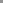 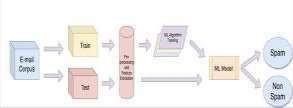 Fig 1: System ArchitectureSOFTWARE ENVIRONMENTPythonPython is currently the most widely used multi-purpose, is the high-level programming language. Python allows programming in Object-Oriented and Procedural paradigms. Python programs generally are smaller than other programming languages like Java.Programmers have to type relatively less and the good indentation of the requirement of that the language, makes them readable all the time. Python language is being used by almost all techgiant companies like Google, Amazon, Facebook, Instagram,  Dropbox, Uber… etc.Machine LearningBefore we take a look at the details of various machine learning methods, let's start by looking at what machine learning is, and what it isn't. Machine learning is often categorized as a subfield of artificial intelligence, but I find that categorization can often be misleading at first brush. The study of machine learning certainly arose from research in this context, but in the data science application of machine learning methods, it's more helpful to think of machine learning as a means of building models of data. 30 Fundamentally, machine learning involves building mathematical models to help understand data. "Learning" enters the fray when we give these models tunable parameters that can be adapted to observed data; in this way the program can be considered to be "learning" from the data. Once these models have been fit to previously seen data, they can be used to predict and understand aspects of newly observed data. I'll leave to the reader the more philosophical digression regarding the extent to which this type of mathematical, model-based "learning" is similar to the "learning" exhibited by the human brain. Understanding the problem setting in machine learning is essential to using these tools effectively, and so we will start with some broad categorizations of the types of approaches we'll discuss here. RESULTSWith this result, it can be concluded that the Multinomial Naïve Bayes gives the best outcome but has limitation due to class conditional independence which makes the machine to misclassify some tuple. Ensemble methods on the other hand proven to be useful as they using multiple classifiers for class prediction. Nowadays, lots of emails are sent and received and it is difficult as our project is only able to test emails using a limited amount of corpus.The project, thus spam detection is proficient of filtering mails giving to the content of the email and not according to the domain names or any other criteria. CONCLUSIONIt can be concluded that the Multinomial Naïve Bayes gives the best outcome but has limitation due to class- conditional independence which makes the machine to misclassify some tuple. Ensemble methods on the other hand proven to be useful as they using multiple classifiers for class prediction. Nowadays, lots of emails are sent and received and it is difficult as our project is only able to test emails using a limited amount of corpus. Our project, thus spam detection is proficient of filtering mails giving to the content of the email and not according to the domain names or any other criteria. Therefore, at this it is an only limited body of the email. There is a wide possibility of improvement in our project. The subsequent improvements can be done: “Filtering of spams can be done on the basis of the trusted and verified domain names”. “The spam email classification is very significant in categorizing e-mails and to distinct e-mails that are spam or non-spam.” “This method can be used by the big body to differentiate decent mails that are only the emails they wish to obtain.” FUTURE SCOPEThe reviewed machine learning approaches and their application to the field of spam filtering. A review of the state of the art algorithms been applied for classification of messages as either spam or ham is provided. The attempts made by different researchers to solving the problem of spam through the use of machine learning classifiers were discussed. The evolution of spam messages over the years to evade filters was examined. The basic architecture of email spam filter and the processes involved in filtering spam emails were looked into. The paper surveyed some of the publicly available datasets and performance metrics that can be used to measure the effectiveness of any spam filter. The challenges of the machine learning algorithms in efficiently handling the menace of spam was pointed out and the future scope of the project is that this comparative studies of the machine learning techniques available in literature was done. We also revealed some open research problems associated with spam filters. In general, the figure and volume of literature we reviewed shows that significant progress have been made and will still be made in this field. The challenges of the machine learning algorithms in efficiently handling the menace of spam was pointed out and the future scope of the project is that this is the time to the of comparative studies of the machine learning techniques available in literature was done. We also revealed some open research problems associated with spam filters. In general, the figure and volume of literature we reviewed shows that significant progress have been made and will still be made in this field.REFERENCESSuryawanshi, Shubhangi & Goswami, Anurag & Patil, Pramod. (2019). Email Spam Detection: An Empirical Comparative Study of Different ML and Ensemble Classifiers.  69-74. 10.1109/IACC48062.2019.8971582.Karim, A., Azam, S., Shanmugam, B., Krishnan, K., & Alazab, M. (2019). A	Comprehensive Survey for of Intelligent Spam Email Detection the IEEE Access, 7, 168261-168295.Sivakumar, S. A., Tegil J. John, G. Thamarai Selvi, Bhukya Madhu, C. Udhaya Shankar, and K. P. Arjun. "IoT based Intelligent Attendance Monitoring with Face Recognition Scheme." In 2021 5th International Conference on Computing Methodologies and Communication (ICCMC), pp. 349-353. IEEE, 2021.K. Agarwal and T . Kumar, "Email Spam Detection Using Integrated Approach of Naïve Bayes and Particle Swarm Optimization," 2018 Second of Intelligent Computing and Control. Harisinghaney, Anirudh, Aman Dixit, Saurabh Gupta, and Anuja Arora. "T ext and imagebased spam email classifing using KNN, Naïve Bayes and Reverse DBSCAN algorithm." In Optimization, Reliabilty, and	Information	Technology (ICROIT),	2014 International Conference on, pp.153 -155. IEEE, 2014.Madhu, Bhukya, M. Venu Gopala Chari, Ramdas Vankdothu, Arun Kumar Silivery, and Veerender Aerranagula. "Intrusion detection models for IOT networks via deep learning approaches." Measurement: Sensors 25 (2023): 100641.Mohamad, Masurah, and Ali Selamat. "An evaluation on the efficiency of feature selection in spam	email classification." In Computer, the science Communications, and Control T echnology (I4CT ), 2015 International Conference on, pp. 227 -231. IEEE, 2015Shradhanjali,	Prof.	T	oran	Verma    EMail	Spam Detection	and Classification Using SVM and Feature Extraction” in International Jouranl Of Advance Reasearch,	 Ideas and  Innovation In Technology,2017 ISSN: 2454-132X Impact factor: 4.295.Madhu, Bhukya, and M. Venu Gopalachari. "Classification of the Severity of Attacks on Internet of Things Networks." In Sentiment Analysis and Deep Learning: Proceedings of ICSADL 2022, pp. 411-424. Singapore: Springer Nature Singapore, 2023.W.A, Awad & S.M, ELseuofi. (2011). Machine Learning Methods for Spam Mail Classification. International.A. K. Ameen and B. Kaya, "Spam detection in online social networks Mahdian, Saic, S. Bibliography blind methods for identifying image Signal Process. Image Commun. 2010, 389– 399.